One completed, attach this cover sheet to your BMP document.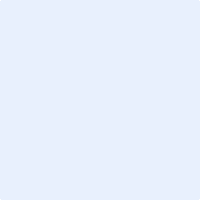 